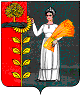 РОССИЙСКАЯ ФЕДЕРАЦИЯСОВЕТ ДЕПУТАТОВ СЕЛЬСКОГО ПОСЕЛЕНИЯ НОВОЧЕРКУТИНСКИЙ СЕЛЬСОВЕТ Добринского муниципального района Липецкой области60-ая сессия I созыва                                                             Р Е Ш Е Н И Е                   04.03.2022                                с.Новочеркутино                                №256–рс   О внесении изменений в Положение «О муниципальном контролев сфере благоустройства на территории сельского поселения Новочеркутинский сельсовет Добринского муниципального района Липецкой области»Рассмотрев представленный администрацией сельского поселения Новочеркутинский сельсовет Добринского муниципального района проект изменений в Положение «О муниципальном контроле в сфере благоустройства на территории сельского поселения Новочеркутинский сельсовет Добринского муниципального района Липецкой области», принятое решением Совета депутатов сельского поселения Новочеркутинский сельсовет Добринского муниципального района  от 10.11.2021 №232-рс, в соответствии с Федеральным законом от 31.07.2020 № 248-ФЗ «О государственном контроле (надзоре) и муниципальном контроле в Российской Федерации», статьей 25 Устава сельского поселения Новочеркутинский сельсовет и учитывая решение постоянной комиссии по правовым вопросам, местному самоуправлению и работе с депутатами, Совет депутатов сельского поселения Новочеркутинский сельсоветРЕШИЛ:1.Принять изменения в Положение «О муниципальном контроле в сфере благоустройства на территории сельского поселения Новочеркутинский сельсовет Добринского муниципального района Липецкой области», принятое решением Совета депутатов сельского поселения Новочеркутинский сельсовет Добринского муниципального района от 10.11.2021 №232-рс (прилагаются).2.Направить указанный нормативный правовой акт главе сельского поселения для подписания и официального обнародования.3.Настоящее решение вступает в силу со дня его официального обнародования и распространяется на правоотношения, возникшие с 1 января 2022 года. Председатель  Совета депутатов сельского поселения Новочеркутинский сельсовет                                                         Н.А.СошкинаПриложениек решению Совета депутатов сельского поселения Новочеркутинский сельсовет Добринского муниципального района Липецкой области №256-рс от 04.03.2022Измененияв Положение «О муниципальном контроле в сфере благоустройства на территории сельского поселения Новочеркутинский сельсовет Добринского муниципального района Липецкой области»Внести в Положение «О муниципальном контроле в сфере благоустройства  на территории сельского поселения Новочеркутинский сельсовет Добринского муниципального района Липецкой области», принятое решением Совета депутатов сельского поселения Новочеркутинский сельсовет Добринского муниципального района от 10.11.2021 №232-рс следующие изменения:1. Приложение 3 к Положению «О муниципальном контроле в сфере благоустройства на территории сельского поселения от 10.11.2021 №232-рс сельсовет Добринского муниципального района Липецкой области» изложить в следующей редакции:Индикативные показателирезультативности и эффективности муниципального контроля в сфере
благоустройства, осуществляемого на территории сельскогопоселения Новочеркутинский сельсовет Добринского муниципального района Липецкой областиПри осуществлении муниципального контроля в сфере благоустройства на территории сельского поселения Новочеркутинский сельсовет Добринского муниципального района Липецкой области устанавливаются следующие индикативные показатели результативности и эффективности:1.количество внеплановых контрольных (надзорных) мероприятий, проведенных за отчетный период;2.количество внеплановых контрольных (надзорных) мероприятий, проведенных на основании выявления соответствия объекта контроля параметрам, утвержденныминдикаторами риска нарушения обязательных требований, или отклонения объекта контроля от таких параметров, за отчетный период;3.общее количество контрольных (надзорных) мероприятий с взаимодействием, проведенных за отчетный период;4.количество контрольных (надзорных) мероприятий с взаимодействием по каждому виду КНМ, проведенных за отчетный период;5.количество контрольных (надзорных) мероприятий, проведенных без взаимодействия по каждому виду КНМ, проведенных за отчетный период.Глава сельского поселения Новочеркутинский сельсовет		                   Е.Е.Зюзина